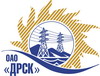 Открытое Акционерное Общество«Дальневосточная распределительная сетевая  компания»ПРОТОКОЛрассмотрения заявокСпособ и предмет закупки: открытый запрос предложений (за единичную расценку) Межевание земельных участков для нужд филиала ЭС ЕАО (под объектами тех.присоединения).Закупка проводится согласно ГКПЗ 2014г. раздела  2.1.1 «Услуги КС»  № 92  на основании указания ОАО «ДРСК» от  24.11.2014 г. № 321.Плановая стоимость закупки:  10 000 000,00   руб. без учета НДС Форма голосования членов Закупочной комиссии: очно-заочная.ПРИСУТСТВОВАЛИ: 5 членов постоянно действующей Закупочная комиссия 2-го уровня.ВОПРОСЫ, ВЫНОСИМЫЕ НА РАССМОТРЕНИЕ ЗАКУПОЧНОЙ КОМИССИИ: О признании предложений соответствующим условиям закупкиО предварительной ранжировке предложенийО проведении переторжкиВОПРОС 1 «О признании предложений соответствующими условиям закупки»ОТМЕТИЛИ:Предложения ОАО «Биробиджанское землеустроительное проектно-изыскательское предприятие»  г. Биробиджан, ул. Шолом-Алейхема, 27-А, ООО «Гелиос»   г. Биробиджан, ул. Шолом-Алейхема, 67  признаются удовлетворяющим по существу условиям закупки. Предлагается принять данные предложения к дальнейшему рассмотрению.ВОПРОС 2 «О предварительной ранжировке предложений»ОТМЕТИЛИ:В соответствии с требованиями и условиями, предусмотренными извещением о закупке и Закупочной документацией, предлагается предварительно ранжировать предложения следующим образом:ВОПРОС 3 «О проведении переторжки»ОТМЕТИЛИ:Учитывая результаты экспертизы предложений Участников закупки, Закупочная комиссия полагает целесообразным проведение переторжки. РЕШИЛИ:Признать предложения ОАО «Биробиджанское землеустроительное проектно-изыскательское предприятие»  г. Биробиджан, ул. Шолом-Алейхема, 27-А, ООО «Гелиос»   г. Биробиджан, ул. Шолом-Алейхема, 67 соответствующими условиям закупки.Утвердить предварительную ранжировку предложений Участников.Провести переторжку.Пригласить к участию в переторжке участников ОАО «Биробиджанское землеустроительное проектно-изыскательское предприятие»  г. Биробиджан, ул. Шолом-Алейхема, 27-А, ООО «Гелиос»   г. Биробиджан, ул. Шолом-Алейхема, 67Определить форму переторжки: заочная.Назначить переторжку на 23.12.2014 в 16:00 час. (благовещенского времени).Место проведения переторжки: ОАО «ДРСК» Благовещенск, ул. Шевченко 28, каб. 244Техническому секретарю Закупочной комиссии уведомить участников, приглашенных к участию в переторжке о принятом комиссией решении.№ 126/УКС-Р               город  Благовещенск«19» декабря 2014Наименование участниковЦена предложения, руб. без НДС за единицуМесто в предварительной ранжировкеНеценовая предпочтительность (в баллах на балльной шкалеот 3до 5)ООО «Гелиос»                                      г. Биробиджан, ул. Шолом-Алейхема, 6781 779,00  13,00ОАО «Биробиджанское землеустроительное проектно-изыскательское предприятие»                                      г. Биробиджан, ул. Шолом-Алейхема, 27-А120 000,00  23,00Ответственный секретарь Закупочной комиссии 2 уровня ОАО «ДРСК»____________________О.А. МоторинаТехнический секретарь Закупочной комиссии 2 уровня ОАО «ДРСК»____________________Е.Ю. Коврижкина